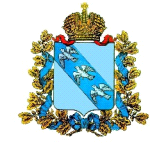 АДМИНИСТРАЦИЯЗУЕВСКОГО СЕЛЬСОВЕТАСОЛНЦЕВСКОГО РАЙОНА                                                  КУРСКОЙ ОБЛАСТИРАСПОРЯЖЕНИЕот 15 ноября 2021года    №   77                        с.Зуевка О привлечении к проведению работы по профилактике противопожарной безопасности работников культуры В целях обеспечения требований правил пожарной безопасности владельцами домовладений, недопущения гибели людей на пожарах и изменении  категории граждан « группы риска» на территории Зуевского сельсовета Солнцевского района Курской области1. Привлечь к проведению работы по профилактике  противопожарной безопасности с гражданами  « группы риска» работников культуры .2. Работникам культуры осуществить проверку домовладений граждан «группы риска» в целях:- проведения профилактических бесед с гражданами «группы риска» о недопущении гибели на пожаре;-  оказания помощи в устранении нарушений правил пожарной безопасности.2.Работники культуры ежедневно  должны проводить осмотр домовладений граждан «группы риска» с предоставлением фотоматериалов.3. Утвердить прилагаемый график регулярных осмотров домовладений  категорий граждан «группы риска»  на зимний период 2021-2022 года(Приложение 1).4.Контороль за выполнением настоящего распоряжения оставляю за собой.5. Распоряжение вступает в силу со дня его подписания.Глава Зуевского сельсовета                                      М.А. СтрекаловаСолнцевского района УтверждаюГлава Зуевского сельсовета________М.А.СтрекаловаПриложение 1к Распоряжению АдминистрацииЗуевского сельсоветаСолнцевского районаот 15.112021 г. № 77График регулярных осмотров домовладений граждан «группы риска»В особый пожароопасный  зимний период 2021-2022 годовВедущий специалист- эксперт                                             Н.Ю. ГридасоваНаселенный пунктФИО домовладельцевЛицо, ответственное за осмотрПериод проведения осмотровД. МалиновкаСараев Николай АлексеевичСмотрова Г.И.Ежедневно с начало отопительного сезона до особого распоряженияД. МалиновкаГридасова Елена НиколаевнаСмотрова Г.И.Ежедневно с начало отопительного сезона до особого распоряженияД. МалиновкаБерлизев Александр ИвановичСмотрова Г.И.Ежедневно с начало отопительного сезона до особого распоряженияС. ДежевкаГришаева Анастасия ТихоновнаЮшенкова М.Н.Ежедневно с начало отопительного сезона до особого распоряженияС. ДежевкаКаплина Людмила НикитичнаЮшенкова М.Н.Ежедневно с начало отопительного сезона до особого распоряженияС. ДежевкаМеньшиков Сергей АлексеевичЮшенкова М.Н.Ежедневно с начало отопительного сезона до особого распоряженияС. ДежевкаМеньшиков Александр АлексеевичЮшенкова М.Н.Ежедневно с начало отопительного сезона до особого распоряженияС. ДежевкаШинкарева Любовь ВикторовнаЮшенкова М.Н.Ежедневно с начало отопительного сезона до особого распоряженияС. ДежевкаМеньшиков Александр ПавловичЮшенкова М.Н.Ежедневно с начало отопительного сезона до особого распоряженияС. ДежевкаВолков Александр НиколаевичЮшенкова М.Н.Ежедневно с начало отопительного сезона до особого распоряженияД. НадежевкаЖуренкова Нина ЕгоровнаАболмасова Г.В.Ежедневно с начало отопительного сезона до особого распоряженияД. НадежевкаВагина Надежда ИвановнаАболмасова Г.В.Ежедневно с начало отопительного сезона до особого распоряженияС. СараевкаАдрианова Людмила Павловна                                    Петрова Л.В.Ежедневно с начало отопительного сезона до особого распоряженияС. СараевкаГуреев Николай ФедоровичПетрова Л.В.Ежедневно с начало отопительного сезона до особого распоряженияС. СараевкаГуреев Василий НиколаевичПетрова Л.В.Ежедневно с начало отопительного сезона до особого распоряженияС ВыползовоРассохин Юрий ЕгоровичЧуева Г.Ф.Ежедневно с начало отопительного сезона до особого распоряженияС ВыползовоЗимин Павел ВадимовичЧуева Г.Ф.Ежедневно с начало отопительного сезона до особого распоряженияС ВыползовоНиколаенко Лидия ВячеславовнаЧуева Г.Ф.Ежедневно с начало отопительного сезона до особого распоряженияД.ГридасовоХахилев Николай ГавриловичДударева И.В.Ежедневно с начало отопительного сезона до особого распоряженияД.МеловаяСоклакова Татьяна ГригорьевнаКонстантинов С.А.Ежедневно с начало отопительного сезона до особого распоряженияС.ЗуевкаХолодова Валенитина ФедоровнаГридасов А.Д. Ежедневно с начало отопительного сезона до особого распоряженияС.ЗуевкаСоклаков Алексей ВладимировичГридасов А.Д. Ежедневно с начало отопительного сезона до особого распоряженияС.ЗуевкаАсеева Светлана ИвановнаГридасов А.Д. Ежедневно с начало отопительного сезона до особого распоряженияС.ЗуевкаЩедрина Татьяна ГригорьевнаГридасов А.Д. Ежедневно с начало отопительного сезона до особого распоряженияС.ЗуевкаМиголь Николай НиколаевичГридасов А.Д. Ежедневно с начало отопительного сезона до особого распоряженияГридасов Юрий ВалентиновичКлимова  Т.А.Ежедневно с начало отопительного сезона до особого распоряженияСечин Роман ВикторовичКлимова  Т.А.Ежедневно с начало отопительного сезона до особого распоряженияГридасов Николай ВикторовичКлимова  Т.А.Ежедневно с начало отопительного сезона до особого распоряженияГридасова Ольга ВалерьевнаКлимова  Т.А.Ежедневно с начало отопительного сезона до особого распоряженияМяснянкина Лариса СергеевнаКлимова  Т.А.Ежедневно с начало отопительного сезона до особого распоряженияПашкова Валентина ДмитриевнаКлимова  Т.А.Ежедневно с начало отопительного сезона до особого распоряженияСамойлова Галина НиколаевнаКлимова  Т.А.Ежедневно с начало отопительного сезона до особого распоряженияАгапов Александр ИвановичКлимова  Т.А.Ежедневно с начало отопительного сезона до особого распоряженияД.КняжаяСоклаков Юрий АлексеевичШепелева Е.А.Ежедневно с начало отопительного сезона до особого распоряженияХ.Ржаво-ПлотаПотемкина Светлана ПавловнаМедведев В.Д.Ежедневно с начало отопительного сезона до особого распоряженияХ.Ржаво-ПлотаФилимонов Михаил ВикторовичМедведев В.Д.Ежедневно с начало отопительного сезона до особого распоряженияХ.ЛучкиЧерникова Нина ЯковлевнаШилов И.Н.Ежедневно с начало отопительного сезона до особого распоряженияХ.БуланецПалагашвили Наталья АлександровнаАвдеева В.Н.Ежедневно с начало отопительного сезона до особого распоряжения